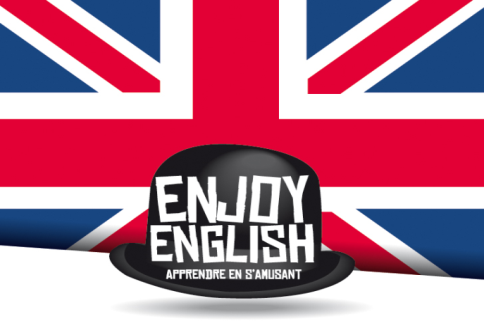 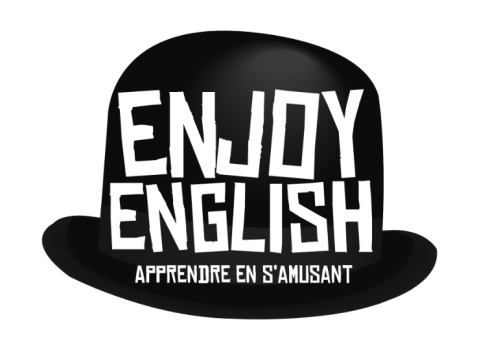 Fiche d’inscription Enjoy English 2017-2018Acceptation des conditions générales de ventes Enjoy English.Date :  								Signature des parents :Enjoy English 845 Rue des quatre seigneurs 34090 Montpellier T. 04 99 23 91 48 – contact@enjoy-english.fr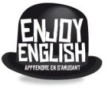  www.enjoy-english.fr et www.enjoy-english-blog.fr Nom et Prénom de l’enfant :Age :Date de naissance :Adresse : Nom et prénom de la mère :Email :Port. : 			        Fixe :Profession : Nom et prénom du père :Email :Port. : 			        Fixe :Profession :Ecole :			Classe :Assurance RC et numéro de contrat :Allergies ou autres :Formule choisie : Montant par mois : …………………. €Nous consulter pour les possibilités de ramassage en minibus (participation de 2€ par trajet, 4€ A/R)-20% pour le deuxième enfant, -30% pour le troisième…J’autorise  que mon enfant soit photographié et filmé pendant les activités : J’autorise le personnel d’Enjoy English à prendre toutes les dispositions nécessaires en cas d’accident survenu à mon enfant :J’accepte de recevoir les « news » de la part d’Enjoy English :